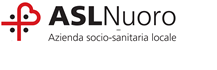 AL Direttore Generale dell’Asl NuoroSedeOGGETTO: CANDIDATURA - ELEZIONE DELLA COMPONENTE ELETTIVA DEI COMITATI DI DIPARTIMENTO DELL’AREA MEDICA, DELL’AREA CHIRURGICA E DEL DIPARTIMENTO DEI SERVIZI DELL’ASL DI NUORO AI SENSI DELL’ART.13 DEL REGOLAMENTO AZIENDALE IN MATERIA E DELL’AVVISO PUBBLICATO IN DATA 26.01.2024 Il/La sottoscritto/a …………………………………………………………nato/a il……………………	......dipendente a tempo indeterminato con orario non inferiore a 18 ore settimanali, afferente all’U.O. dell’Asl di Nuoro …………………………………………………con la Qualifica/Ruolo (indicare se posseduto quello che concorre a costituire la componente elettiva del Comitato di Dipartimento ex art. 12 del Regolamento in oggetto)………………………………………………………………………………..matricola n. ………… PRESENTADichiara di non far parte di diritto del Comitato di DipartimentoDichiara di non aver ricevuto sanzioni disciplinare nel triennio precedente alla data delle elezioni superiori al rimprovero scritto/censura.Dichiara di conoscere il Regolamento in materia di Organizzazione e Funzionamento dei Dipartimenti AziendaliDichiara, pena l’esclusione dell’elettorato passivo, di non aver presentato candidatura per altri DipartimentiAllega fotocopia di un valido documento d’identitàLuogo e data 	  	FIRMA  	La presente candidatura in conformità al Regolamento Aziendale deve essere inviata, entro e non oltre il 15° giorno antecedente le elezioni, entro e non oltre le ore 23:59 del giorno 04.02.2024 al seguente indirizzo email   direzione.generale@aslnuoro.itla propria candidatura per le elezioni della componente elettiva delCOMITATO DI DIPARTIMENTO  ………………………………………………………………………